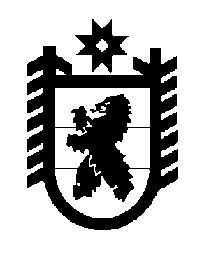 Российская Федерация Республика Карелия    ПРАВИТЕЛЬСТВО РЕСПУБЛИКИ КАРЕЛИЯРАСПОРЯЖЕНИЕот  11 января 2017 года № 8р-Пг. Петрозаводск 	В соответствии  с частью 11 статьи 154 Федерального закона 
от 22 августа 2004 года № 122-ФЗ «О внесении изменений 
в законодательные акты Российской Федерации и признании утратившими силу некоторых законодательных актов Российской Федерации в связи 
с принятием федеральных законов «О внесении изменений и дополнений 
в Федеральный закон «Об общих принципах организации законодательных (представительных) и исполнительных органов государственной власти субъектов Российской Федерации» и «Об общих принципах организации местного самоуправления в Российской Федерации», учитывая решение Лоухского муниципального района от 27 сентября 2016 года № 197 
«Об утверждении Перечня муниципального имущества Лоухского муниципального района, находящегося в оперативном управлении 
МБУ «Комплексный центр социального обслуживания населения» Лоухского района, предлагаемого для передачи из муниципальной собственности  в собственность Республики Карелия»: 1. Утвердить прилагаемый перечень имущества, передаваемого из муниципальной собственности Лоухского муниципального района в государственную собственность Республики Карелия. 2. Государственному комитету Республики Карелия по управлению государственным имуществом и организации закупок совместно с администрацией Лоухского муниципального района обеспечить подписание передаточного акта.3. Право собственности Республики Карелия на указанное в пункте 1 настоящего распоряжения имущество возникает с момента подписания передаточного акта.           ГлаваРеспублики Карелия  				           	   А.П. ХудилайненУтвержден распоряжениемПравительства Республики Карелияот 11 января 2017 года № 8р-ППЕРЕЧЕНЬ имущества, передаваемого из муниципальной собственности 
Лоухского муниципального района в государственную собственность Республики Карелия____________№ п/пНаименование имуществаАдрес местонахождения имуществаИнвентарный номер, стоимость (руб.)1.Автобус FIAT DUCATO,категория М2, класс Впгт Лоухи, ул. Октябрьская, д. 18инвентарный номер 10105002, стоимость 730 000 рублей2.Мобильный лестнич-ный подъемник, модель Roby Т09пгт Лоухи, ул. Октябрьская, д. 18инвентарный номер 1013620054, стоимость 141 620,37 рубля3.Механизм автоматического открывания дверей, 
модель DSW-100пгт Лоухи, ул. Октябрьская, д. 18инвентарный номер 1013620055, стоимость 22 800 рублей4.Портативная информационная индукционная система, модель «Исток» А2 пгт Лоухи, ул. Октябрьская, д. 18инвентарный номер 1013620057, стоимость 10 983,33 рубля5.Поручень опорный для раковиныпгт Лоухи, ул. Октябрьская, д. 18инвентарный номер 1013620060, стоимость 7420 рублей6.Поручень стационар-ный Г-образныйпгт Лоухи, ул. Октябрьская, д. 18инвентарный номер 1013620062, стоимость 4450 рублей7.Поручень стационар-ный U-образный откиднойпгт Лоухи, ул. Октябрьская, д. 18инвентарный номер 1013620064, стоимость 9334,82 рубля